			Folha de Rosto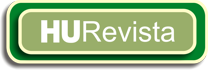 Frequência de endometriose pélvica em pacientes submetidas à videolaparoscopia por dor pélvica crônicaFrequency of endometriosis in pacients assesed by laparoscopy for chronic pelvic painJuliana Barroso Zimmermmann *Marília Guimarães Quirino**Daniel Sad da Silveira***Dulciana Maria Ferreira Pena ****Monique Policiano Pereira *****Sebastião Guerra Zimmermmann******* * Departamento Materno Infantil, Universidade Federal de Juiz de Fora – Juiz de Fora, Minas Gerais  –E-mail:   julianabz@uol.com.br ** Universidade Federal de Juiz de Fora, Faculdade de Medicina, Juiz de Fora, MG*** Universidade Federal de Juiz de Fora, Faculdade de Medicina, Juiz de Fora, MG****Universidade Federal de Juiz de Fora, Faculdade de Medicina, Juiz de Fora, MG***** Universidade Federal de Juiz de Fora, Faculdade de Medicina, Juiz de Fora, MG******Departamento de Cirurgia, Universidade Federal de Juiz de Fora, Faculdade de Medicina, Juiz de Fora, MGAutor para contato: - Juliana Barroso Zimmermmann- Avenida Rio Branco, 2406/1101 – Juiz de Fora – MG - Telefone: 3216-3533 - E-mail: julianabz@uol.com.br